Уважаемые коллеги!Совет молодых ученых НАН Беларуси приглашает принять участие молодых ученых (в том числе студентов, магистрантов, аспирантов) в XV Международной научной конференции «Молодежь в науке – 2.0’18» (29 октября – 1 ноября 2018, Минск).Работа конференции будет организована по следующим секциям:1. Аграрные науки;2. Биологические науки;3. Гуманитарные науки и искусства;4. Медицинские науки;5. Физика, математика и информатика;6. Физико-технические науки;7. Химия и науки о Земле;8. Первый шаг в науку В рамках конференции предусматриваются проведение секционных и междисциплинарных заседаний, мастер-классов, панельные дискуссии и других мероприятий, посвященных деятельности молодых ученых. Работа конференции будет организована на английском, русском и белорусском языках. 
Регламент выступления: продолжительность – до 10 минут, презентация в формате MS PowerPoint на английском языке, выступление – на любом из рабочих языков конференции.Для участия в конференции необходимо до 1 сентября 2018 г. пройти электронную регистрацию по адресу: https://goo.gl/forms/7WsjSpWFYUHU7zqf1  и предоставить через электронную форму  следующие документы:- материалы объемом 12000–15000 тыс. символов (подробная инструкция по оформлению материалов в приложении); - экспертное заключение о возможности опубликования материалов в открытой печати (в электронном виде отсканированный документ)- отзыв эксперта - признанного ученого в соответствующей области знаний на материалы.Организационная информация о конференции на сайте Совета молодых ученых НАН Беларуси: http://smu-nanb.by/conf2018.В бумажном виде 1 экземпляр материалов подписанный всеми авторами, а также экспертное заключение и отзыв направить на адрес организационного комитета: Национальная академия наук Беларуси. Минск, пр. Независимости, 66, к. 113.  с указанием секции.Организационный комитет оставляет за собой право отбора докладов. Отобранные организационным комитетом материалы, будут опубликованы в сборнике материалов конференции. Лучшие доклады конференции будут рекомендованы к опубликованию в форме статей в изданиях НАН Беларуси.Оформление материалов согласно приложению 1 к информационному сообщению.Материалы, не соответствующие требованиям оформления, к рассмотрению приниматься не будут!Важные даты:15 июня 2018 г. – начало приема материалов конференции;1 сентября 2018 г. – окончание приема материалов конференции;15 сентября 2018 г. – второе информационное сообщение;До 15 сентября 2018 г. – рассылка персональных приглашений;До 1 октября 2018 г. – оплата организационного взноса;29 октября – 1 ноября 2018 г. – проведение конференции.Подробная информация, программа конференции будет разослана участникам во втором информационном сообщении.Организационный взносДля участия в конференции предусматривается организационный взнос в размере 25,0 бел. руб. (BYN). Оплата организационного взноса для граждан Республики Беларусь осуществляется после получения официального приглашения Реквизиты:Национальная академия наук Беларуси. Минск, пр. Независимости, 66р/с 3632 927 8 000 09 в филиале 529 «Белсвязь» ОАО «АСБ Беларусбанк» в г. Минске код 720адрес банка г. Минск, пр. Независимости,56УНП 101078490 ОКПО 000 19 287
с пометкой: Оргвзнос на конференцию «Молодежь в науке – 2018».В стоимость организационного взноса включены расходы на аренду помещений и оборудования, организация кофе-пауз, 1 комплект участника конференции. Для учащихся предусмотрено получение 1 комплекта участника на доклад. Расходы на проезд и проживание оплачиваются командирующей стороной. 
Оплата организационного взноса для иностранных участников осуществляется в белорусских рублях по приезду на тот же расчетный счет, что и для граждан Республики Беларусь с пометкой: Оргвзнос на конференцию «Молодежь в науке – 2018».Приложение 1. Оформление материалов конференции «Молодежь в науке – 2018»I. Материалы, содержащие результаты работ, проведенных в научных учреждениях, должны иметь разрешение на опубликование (сопроводительное письмо ректората или дирекции соответствующего института либо выписку из протокола заседания ученого совета, отдела или кафедры, а также акт экспертизы).II. Материалы предоставляются в Оргкомитет конференции «Молодежь в науке» в одном экземпляре на белорусском, русском или английском языках; шрифт – Times New Roman, кегль – 11 (в том числе в формулах); межстрочный интервал – 1,5. Занумерованные формулы выключаются в отдельную строку. В тексте не допускаются рукописные вставки и вклейки. Статья должна быть подписана всеми авторами.III. Материалы должны иметь следующую структуру:1. Индекс по Универсальной десятичной классификации (УДК);инициалы и фамилии авторов;название материалов;полное наименование учреждений, где работают авторы, с указанием города и страны, адрес электронной почты каждого автора.2. Аннотация (авторское резюме) объемом 150–250 слов должна кратко представлять результаты работы и быть понятной, в том числе и в отрыве от основного текста материалов; должна быть информативной, хорошо структурированной (один из вариантов написания аннотации – краткое повторение структуры материалов, включающее введение, цели и задачи, методы, результаты, заключение или выводы).3. Ключевые слова – набор слов, отражающих содержание текста в терминах объекта, научной отрасли и методов исследования; рекомендуемое количество ключевых слов 5–10.4. Затем метатекстовые данные (все то, что предшествует основному тексту материалов) приводятся на английском языке, причем аннотация должна быть оригинальной (т. е. не являться дословным переводом русскоязычной аннотации). Если материалы англоязычные – вышеуказанные данные приводятся на русском (белорусском) языке.5. Основной текст материалов должен составлять 12-15 тыс. знаков; в этот объем также входят таблицы и рисунки. Изложенный материал должен быть четко структурированным: введение, цели и задачи, методы, результаты, заключение (выводы). В русско- и белорусскоязычных материалах рекомендуется делать подрисуночные подписи и надписи на самих иллюстрациях на двух языках – русском (белорусском) и английском.6. Список использованной литературы оформляется в соответствии с требованиями Высшей аттестационной комиссии Республики Беларусь (ГОСТ 7.1-2003). Цитированная литература приводится общим списком по мере упоминания, ссылки в тексте даются порядковым номером в квадратных скобках (напр., [1]); ссылки на неопубликованные работы не допускаются).7. Затем приводится список цитированных источников в романском алфавите («References») со следующей структурой: авторы (транслитерация), название статьи в транслитерированном варианте [перевод названия статьи на английский язык в квадратных скобках], название русскоязычного источника (транслитерация) [перевод названия источника на английский язык – парафраз (для журналов можно не делать)], выходные данные с обозначениями на английском языке.Примеры (подготовлены по материалам методических рекомендаций «Редакционная подготовка научных журналов для включения в зарубежные индексы цитирования» О. В. Кирилловой (http://elsevierscience.ru/files/kirillova_editorial.pdf):статьи из журналов:Zagurenko A.G., Korotovskikh V.A., Kolesnikov A.A., Timonov A.V., Kardymon D.V. Tekhniko-ekonomicheskaya optimizatsiya dizaina gidrorazryva plasta [Techno-economic optimization of the design of hydraulic fracturing]. Neftyanoe khozyaistvo = Oil Industry, 2008, no. 11, pp. 54–57.Описание статьи из электронного источника:Swaminathan V., Lepkoswka-White E., Rao B.P. Browsers or buyers in cyberspace? Aninvestigation of electronic factors influencing electronic exchange. Journal of Computer-Mediated Communication, 1999, vol. 5, no. 2. Available at: http://www. ascusc.org/ jcmc/vol5/issue2/ (Accessed 28 April 2011).Описание статьи с DOI:Zhang Z., Zhu D. Experimental research on the localized electrochemical micromachining. Russian Journal of Electrochemistry, 2008, vol. 44, no. 8, pp. 926–930. doi: 10.1134/S1023193508080077.Описание статьи из продолжающегося издания (сборника трудов):Astakhov M. V., Tagantsev T. V. Eksperimental'noe issledovanie prochnosti soedinenii «stal'-kompozit» [Experimental study of the strength of joints "steel-composite"]. Trudy MGTU «Matematicheskoe modelirovanie slozhnykh tekhnicheskikh sistem» [Proc. of the Bauman MSTU “Mathematical Modeling of Complex Technical Systems”], 2006, no. 593, pp. 125–130.Описание материалов конференций:Usmanov T. S., Gusmanov A. A., Mullagalin I. Z., Muhametshina R. Ju., Chervyakova A. N., Sveshnikov A. V. Osobennosti proektirovaniya razrabotki mestorozhdeniy s primeneniem gidrorazryva plasta [Features of the design of field development with the use of hydraulic fracturing]. Trudy 6 Mezhdunarodnogo Simpoziuma “Novye resursosberegayushchie tekhnologii nedropol'zovaniya i povysheniya neftegazootdachi” [Proc. 6th Int. Symp. “New energy saving subsoil technologies and the increasing of the oil and gas impact”]. Moscow, 2007, pp. 267–272.Описание книги (монографии, сборники):Izvekov V. I., Serikhin N. A., Abramov A. I. Proektirovanie turbogeneratorov [Design of turbo-generators]. Moscow, MEI Publ., 2005, 440 p.Описание Интернет-ресурса:APA Style (2011). Available at: http://www.apastyle.org/apa-style-help.aspx (accessed 5 February 2011).Pravila Tsitirovaniya Istochnikov (Rules for the Citing of Sources) Available at: http://www.scribd.com/doc/1034528/ (accessed 7 February 2011)Описание диссертации или автореферата диссертации:Semenov V. I. Matematicheskoe modelirovanie plazmy v sisteme kompaktnyi tor. Diss. dokt. fiz.-mat. nauk [Mathematical modeling of the plasma in the compact torus. Dr. phys. and math. sci. diss.]. Moscow, 2003. 272 p.Описание ГОСТа:GOST 8.586.5–2005. Metodika vypolneniia izmerenii. Izmerenie raskhoda i kolichestva zhidkostei i gazov s pomoshch'iu standartnykh suzhaiushchikh ustroistv [State Standard 8.586.5–2005. Method of measurement. Measurement of flow rate and volume of liquids and gases by means of orifice devices]. Moscow, Standartinform Publ., 2007. 10 p.Описание патента:Palkin M. V., e.a. Sposob orientirovaniia po krenu letatel'nogo apparata s opticheskoi golovkoi samonavedeniia [The way to orient on the roll of aircraft with optical homing head]. Patent RF, no. 2280590, 2006.7. Если присутствует информация о финансировании (поддержке грантами проектов и т. п.), ее следует давать на русском  (белорусском) и английском языках под заголовками «Благодарности» («Падзяка»),«Acknowledgements». IV. Для подготовки метаданных (так называемый информационный лист) на отдельной странице следует указать на русском и английском языках для каждого автора: фамилию, имя и отчество (полностью), звание, должность, место работы с указанием адреса, контактную информацию (е-mail, телефоны).V.. Собственным редактором формул версий Microsoft Office 2007 и выше пользоваться нельзя, так как в редакционно-издательском процессе он не поддерживается. Вставку символов выполнять через меню «Вставка\Символ». Выключку вверх и вниз (С2, С4) выполнять через меню «Формат\Шрифт\Верхний индекс», «Формат\Шрифт\Нижний индекс». Латинские буквы необходимо набирать курсивом, греческие – прямо (для набора греческих символов следует пользоваться гарнитурой Symbol). Обозначения математических функций (lim, sup, In, sin, Re, Im и т. п.), символы химических элементов (N, C1) также набираются прямым шрифтом.VI. Черно-белые и цветные рисунки вставляются в текст статьи (Word), а также даются в виде отдельных файлов в формате tif (600 точек на дюйм). Желательно также предоставлять их в формате оригинала (Corel, диаграммы в Excel, Origin Pro и т. д.), т. е. в той программе, в которой они выполнены. Текст на рисунках набирается основной гарнитурой, причем начертание символов (греческое, латинское) должно соответствовать их начертанию в тексте. Размер кегля соизмерим с размером рисунка (желательно 8 пунктов). На обороте рисунков (если они даются отдельно) указываются фамилии авторов, название статьи. Фотографии предоставляются в виде файлов (tif, jpg, png, eps) и в распечатанном виде.НАЦИОНАЛЬНАЯ АКАДЕМИЯ НАУК БЕЛАРУСИСОВЕТ МОЛОДЫХ УЧЕНЫХпри поддержке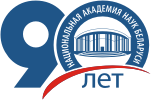 Белорусского республиканского фонда фундаментальных исследованийЦентральной научной библиотеки имени Якуба КолАса НАН БеларусиБелорусской медицинской академии последипломного образованияБЕЛОРУССКОГО НАЦИОНАЛЬНОГО ТЕХНИЧЕСКОГО УНИВЕРСИТЕТАБЕЛОРУССКОГО ГОСУДАРСТВЕННОГО АГРАРНО-ТЕХНИЧЕСКОГО УНИВЕРСИТЕТАаКАДЕМИИ УПРАВЛЕНИЯ ПРИ ПРЕЗИДЕНТЕ РЕСПУБЛИКИ БЕЛАРУСЬСОВЕТА МОЛОДЫХ УЧЕНЫХ БЕЛОРУССКОГО ГОСУДАРСТВЕННОГО УНИВЕРСИТЕТАСОВЕТА МОЛОДЫХ УЧЕНЫХ БЕЛОРУССКОГО ГОСУДАРСТВЕННОГО ЭКОНОМИЧЕСКОГО УНИВЕРСИТЕТА